◎搬入場所（貯木場）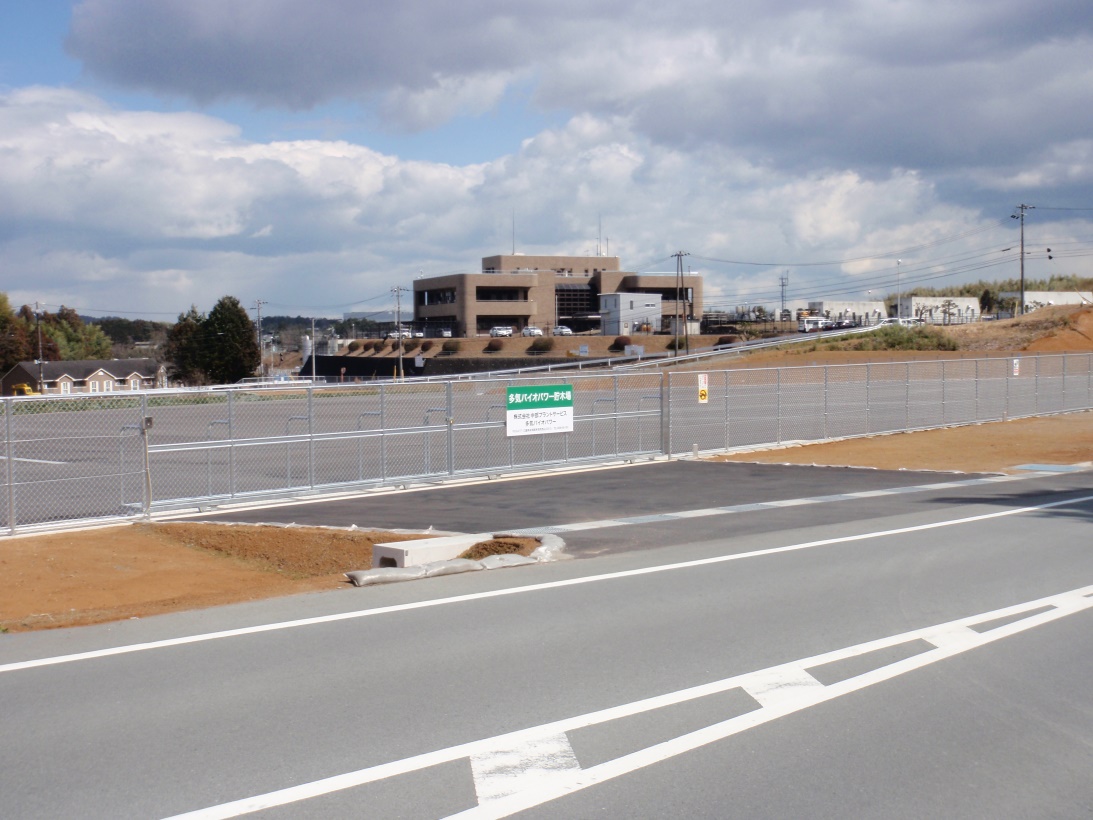 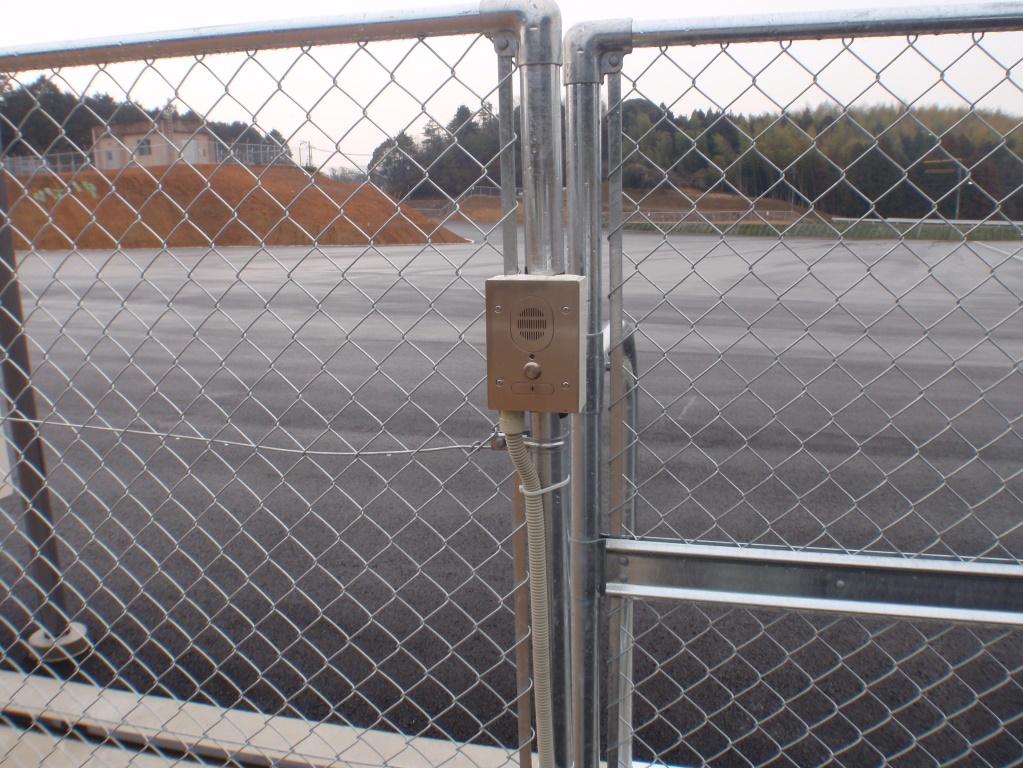 